ОКПО 02079230, ОГРН 1023101664519, ИНН/КПП 3123035312/312301001«25 » августа   2022г.                             ИНФОРМАЦИОННОЕ ПИСЬМОПриглашаем принять участие в межрегиональной научно-практической конференции: III «Белгородские педиатрические чтения».Которая состоится 06  октября 2022 года по адресу г. Белгород, ОГБУЗ «Детская областная клиническая больница», ул. Губкина 50, кафедра педиатрии с курсом детских хирургических болезней НИУ БелГУ, конференц-зал в смешанном формате с трансляцией на платформе  webinar.ru https://events.webinar.ru/ignesko/11847613 Организаторы:Медицинский институт НИУ «БелГУ»Департамент здравоохранения Белгородской областиОГБУЗ «Детская областная клиническая больница», г. БелгородРуководитель программного комитета:  Балакирева Елена Александровна, руководитель направления «Педиатрия» Ниу БелГУ, заведующая  кафедрой педиатрии НИУ БелГУ, д.м.н., доцент. Планируемое количество участников – 100 специалистов. Все организационные вопросы, связанные с участием в мероприятии (форма участия, необходимый пакет документов и т.д.) обсуждаются исключительно с техническим организатором. Образовательная программа конференции представлена в Комиссию по оценке учебных мероприятий и материалов для НМО.Эксклюзивным техническим организатором является ООО «Игнеско»г. Нижний Новгород, ул. Бекетова, д.13В, офис 118а, телефон: (831) 412-93-92, 
(831) 216-23-73Юридический адрес: 603086, г. Нижний Новгород, ул. Б. Мира, д.15, оф.50ИНН/ КПП 5257125272/525701001Р/сч. 40702810642000004568, К/сч. 30101810900000000603, Волго-Вятский Банк ПАО СБЕРБАНК БИК 042202603, ОКПО 30485265 / ОГРН 1115257010945Директор: Нестерова Ксения Геннадьевна, действует на основании УставаНаучный руководитель, Зав. каф. педиатрии, д.м.н.                                                            Е.А. Балакирева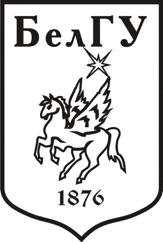 МИНОБРНАУКИ РОССИИФЕДЕРАЛЬНОЕ Государственное АВТОНОМНОЕ образовательное учреждение высшего образования«БЕЛГОРОДСКИЙ ГОСУДАРСТВЕННЫЙ НАЦИОНАЛЬНЫЙИССЛЕДОВАТЕЛЬСКИЙ УНИВЕРСИТЕТ»(НИУ «БелГУ»)МЕДИЦИНСКИЙ ИНСТИТУТПобеды ул., д. 85, корп. 13, г. Белгород, 308015;  № ____________На № ___________ от ____________Всем заинтересованнымВсем заинтересованнымВсем заинтересованнымВсем заинтересованнымВсем заинтересованнымВсем заинтересованнымВсем заинтересованнымВсем заинтересованнымВсем заинтересованнымВсем заинтересованнымВсем заинтересованнымВсем заинтересованнымНаучный руководитель, д.м.н., зав. каф педиатрии с курсом ДХБ                     Е.А. БалакиреваЕ.А. Балакирева